Resoluciones #115 - #147Resoluciones #115 - #147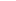 